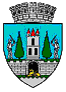 ROMÂNIAJUDEŢUL SATU MARECONSILIUL LOCAL AL MUNICIPIULUI SATU MARE                            HOTĂRÂREA NR. 330/25.11.2021privind acceptarea ofertei de donație a unor imobile teren situate în Satu Mare, zona str. Alexandru OdobescuConsiliul local al Municipiului Satu Mare întrunit în ședința ordinară din data de 25.11.2021,Analizând proiectul de hotărâre înregistrat sub nr. 58579/17.11.2021,  referatul de aprobare al inițiatorului, înregistrat sub nr. 58581/17.11.2021,  raportul de specialitate al Serviciului Patrimoniu Concesionări Închirieri,  înregistrat sub     nr. 58582/17.11.2021, raportul Serviciului Juridic înregistrat sub                                            nr. 58779/18.11.2021, avizele comisiilor de specialitate ale Consiliului Local                 Satu Mare,- oferta de donație autentificată sub nr. 3675/26.10.2021, Luând în considerare prevederile:- art. 863 lit. c), art. 881, art. 885, art. 888, art. 1011 și următoarele din  Codul Civil, - art. 291 alin. (3) lit. a) și alin. (6) și art. 286 alin. (4) din Codul administrativ, aprobat prin O.U.G. nr. 57/2019, cu modificările și completările ulterioare,- Legii privind normele de tehnică legislativă pentru elaborarea actelor normative nr. 24/2000, republicată, cu modificările şi completările ulterioare,În temeiul prevederilor  art. 129 alin. (2) lit. c), ale art. 139 alin. (2),  art. 196 alin. (1) lit. a) din Codul administrativ, aprobat prin OUG nr. 57/2019,Adoptă următoarea:                                         H O T Ă R Â R E:          Art. 1. (1) Se acceptă oferta de donație a numitului Tîrtiu Ioan, prin care donează Municipiului Satu Mare, terenul în suprafață de 48 mp., înscris în CF                        nr. 185777 Satu Mare sub nr. cadastral 185777 și terenul în suprafață de 1203 mp. înscris în CF nr. 185778 Satu Mare sub nr. cadastral 185778, situate în Satu Mare zona str. Alexandru Odobescu.                    (2) Cheltuielile aferente încheierii şi autentificării actului de donație, altele decât cele scutite de la plată conform prevederilor legale în vigoare, vor fi suportate de către donator. Art. 2. Imobilele care fac obiectul ofertei de donație menționată la art. 1 vor fi întabulate în proprietatea Municipiului Satu Mare, domeniu public, categoria de folosință drum.          Art. 3. Se dispune O.C.P.I. Satu Mare întabularea în evidențele de Publicitate Imobiliară a celor aprobate la articolele precedente.Art. 4. Se mandatează Viceprimarul Municipiului Satu Mare, domnul                      Stan Gheorghe, să semneze actul autentic de donație.Art. 5. Cu ducerea la îndeplinire a prezentei hotărâri se încredințează Viceprimarul Municipiului Satu Mare, domnul Stan Gheorghe, prin Serviciul Patrimoniu Concesionări Închirieri.Art. 6. Prezenta hotărâre se comunică prin intermediul Secretarului general al Municipiului Satu Mare, în termenul prevăzut de lege, Primarului Municipiului                  Satu Mare, Viceprimarului Municipiului Satu Mare, domnul Stan Gheorghe, Serviciului  Patrimoniu, Concesionări, Închirieri, domnului Tîrtiu Ioan și Instituției Prefectului - Județul Satu Mare.Președinte de ședință,                                            Contrasemnează              Német Szabolcs                                                   Secretar general,                                                                                      Mihaela Maria RacolțaPrezenta hotărâre a fost adoptată cu respectarea prevederilor art. 139 alin. (2) din O.U.G. nr. 57/2019 privind Codul administrativ;Redactat în 6 exemplare originaleTotal consilieri în funcţie cf. art. 204 alin. (2) lit. a) și alin. (3) din O.U.G. nr. 57/201922Nr. total al consilierilor prezenţi22Nr total al consilierilor absenţi0Voturi pentru22Voturi împotrivă0Abţineri0